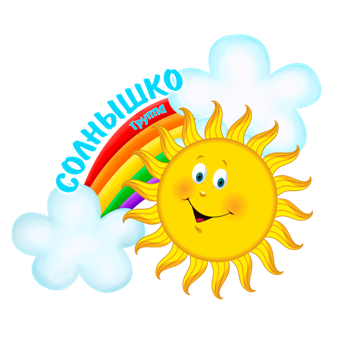 Коррекционно-педагогическая работа логопеда в детском садуРабота логопеда предполагает:Коррекцию речевых нарушенийРазвитие речиРазвитие фонематического слуха и фонематического восприятияФормирование процессов: внимание, памяти, мышления, мелкой моторикиСовершенствование интеллектуально-познавательной деятельностиРазвитие коммуникативных функций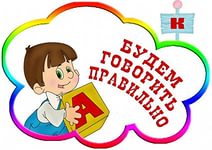 Обучение грамотеФункции кабинета логопедаСоздание коррекционно-развивающей среды и благоприятного психологического климата для обеспечения помощи детям по коррекции речевых нарушенийПроведение обследования ребенка с целью разработки индивидуальной программы развитияПроведение подгрупповых и индивидуальных коррекционных занятий с детьмиОказание консультативной помощи педагогам и родителям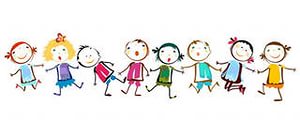 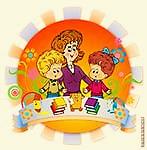 Вот логопеда кабинетВ нем дети учатся играя.Здесь им на все дадут ответИх речь и мысли развивая.И для родителей советВсегда подскажет логопед.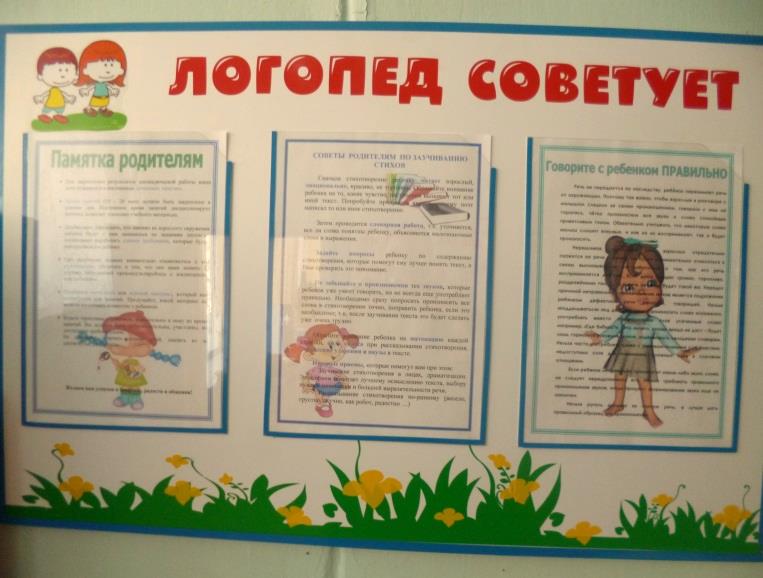 Информационный центр в приемной группы.Советы, рекомендации, памятки, консультации с целью распространения педагогических знаний среди родителей, теоретической и практической помощи родителям в вопросах развития речи детей .Центр коррекции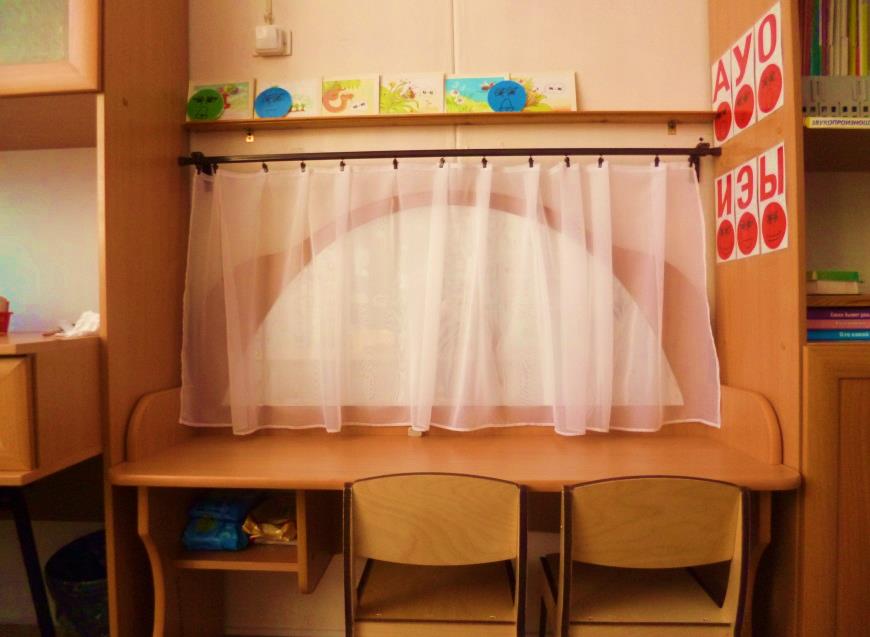  звукопроизношения. Дыхательные тренажеры, игрушки, пособия для развития дыхания .Наборы игрушек и предметных картинок для сопровождения артикуляционной и мимической гимнастики, профили звуков; комплексы артикуляционной гимнастики; предметные картинки для уточнения произношения звуков; картотеки материалов для автоматизации и дифференциации  всех групп звуков; картотека словесных игр ;настольно-печатные игры для автоматизации звуков и др.Центр развития речевого дыхания, связной речи.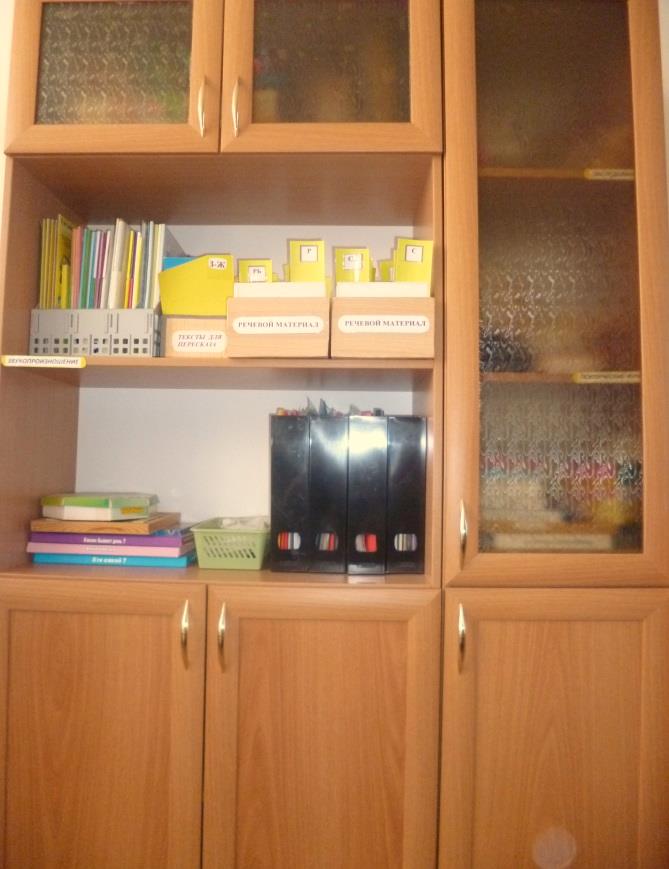  Дыхательные тренажеры,  игрушки, пособия для развития дыхания  (свистки, свистульки, дудочка, воздушные шары, мыльные пузыри).«Алгоритмы» описания игрушек, фруктов, овощей и т.д., сюжетные картинки и серии сюжетных картинок, серия С. Вохринцевой «Осень», «Зима», «Весна, «Лето», наборы предметных и сюжетных картинок для составления сравнительных и описательных рассказов, картотека текстов для пересказа и др.Центр развития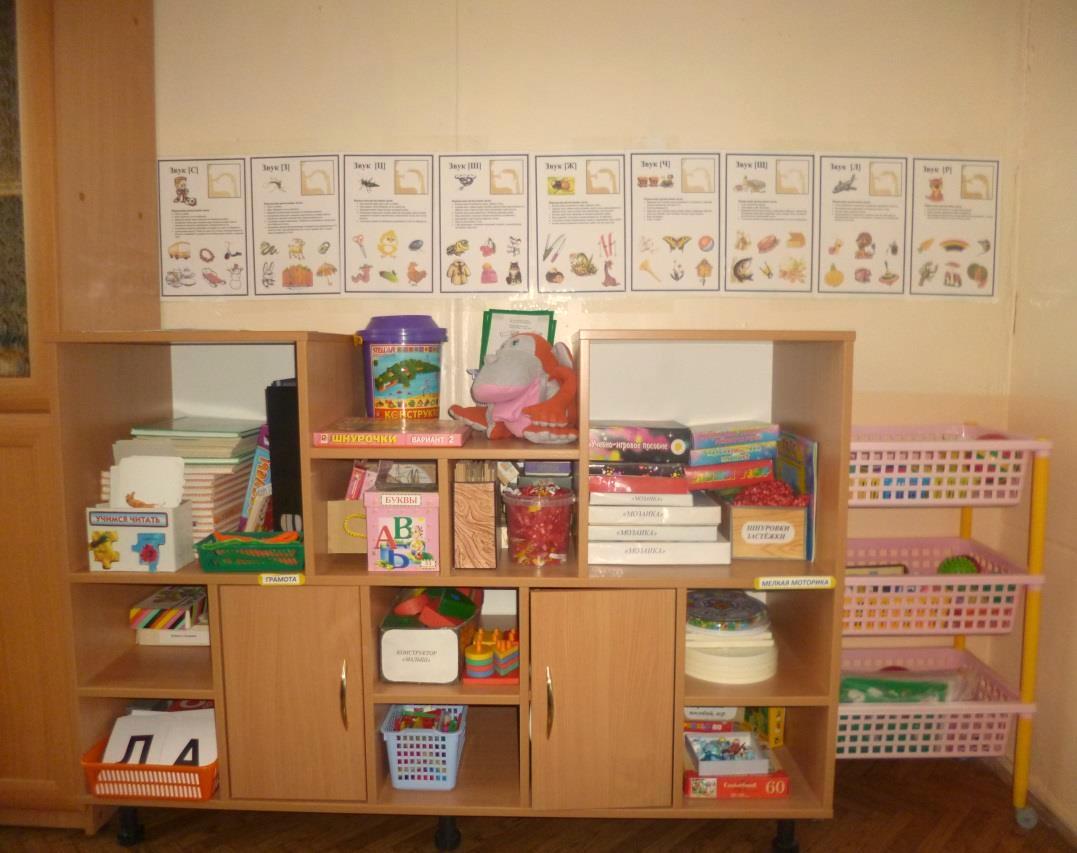  мелкой моторики. Обучение грамоте.Массажные мячи, «Волшебный мешочек» с мелкими игрушками, плоскостные изображения предметов для обводки по лексическим темам, разрезные картинки и пазлы, кубики с картинками, игра «Составь из частей, различные пирамидки, яркие прищепки, шнуровки, мозаики, конструктор «Лего», развивающие игры из ковролина, мячи, магнитные рыбки и удочки, пальчиковые бассейны с различными наполнителями, поднос тонким слоем манки, раскраски, цветные карандаши и др.Обучение грамоте.«Мой букварь» Нищевой, кубики Зайцева, алфавит на кубиках, слоговые таблицы, разрезной и магнитный алфавит, «Волшебный сундучок», «Читаем сами», «Занимательные карточки», «Играйка.Читайка №8», «Читаем сами», «Составь слово», «Узнай, назови, прочитай», «Готов ли ты к школе?», «Ребусы» и др.Дидактические материалы по развитию психических процессов (памяти, мышления..)Наборы геометрических фигур, мозаики различной сложности, наборы емкостей различного объёма и цвета, палочки Кюизенера, логические блоки Дьенеша, рамки-вкладыши Монтессори, «Подбери по символам», «Развиваем внимание», «Запоминайка», «Кто Внимательный», игры на развитие пространственных представлений и др.Центр развития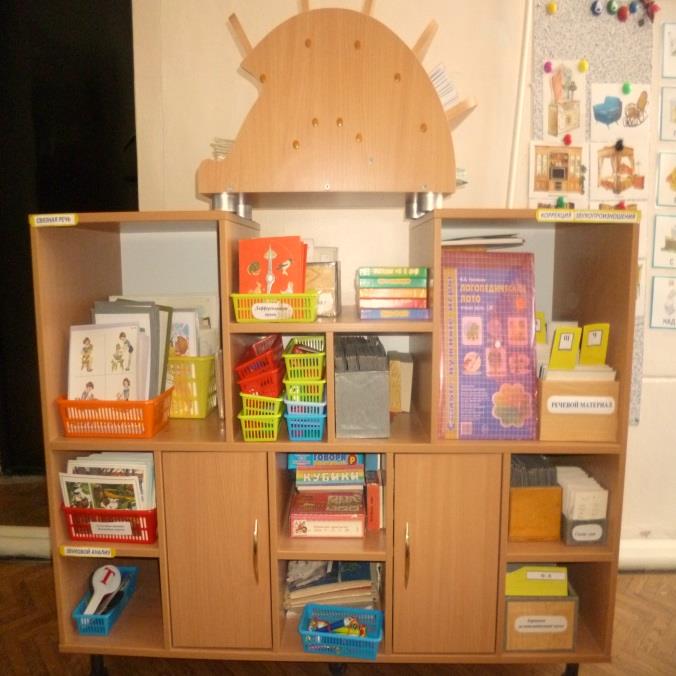  звукового анализа и синтеза.Набор звучащих предметов , сигнальные карточки, схемы слова для определения позиции звука, схемы предложений, раздаточный материал для звукового и слогового анализа и синтеза (светофорчики, флажки, разноцветные фишки), настольно-печатные игры для закрепления навыков звукового и слогового анализа и синтеза («Где живёт звук?», «Кто в домике живёт?», «Делим слована слоги», «Подбери картинку к схеме», «Составь предложение», «Составь пирамидку», «Звонкий-глухой» и др., картинки для звукового анализа слов, карточки задания на формирование фонематического анализа и синтеза слов и предложений, картотеки игр на развитие фонематического слуха и др.Центр развития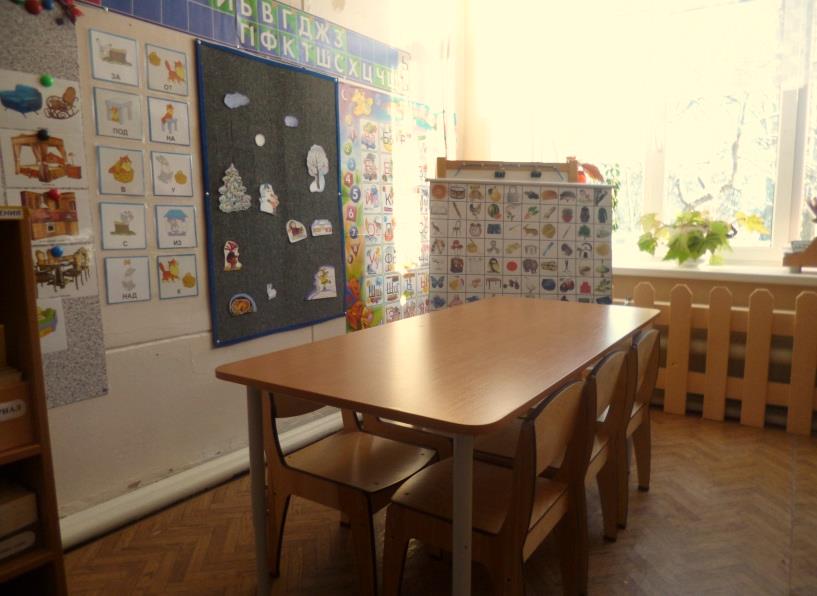  лексико-грамматической  стороны речиПредметные и сюжетные картинки по изучаемым   лексическим темам, настольно-печатные игры для формирования и совершенствования грамматического строя речи («Назови ласково», «Когда это бывает?», «Мой, моя, моё, мои», «Игрушки для Мишки», «Чей хвост?», «Экскурсия в зоопарк», «Угадай-ка», «Соберём чемодан», «Матрёшки», «Кто как передвигается?», «Что чем делают?», «Назови действие», «Что где растёт?», «Один-много»,   «Угостим Машу», «Кто живёт  лесу?», «Учимся правильно употреблять предлоги», «1,4,5 + существительные»,  «Сложные слова», «Поле чудес», «Глаголы в картинках», «Скажи наоборот», «Играйка №1, 2.» и др.  